Квитанция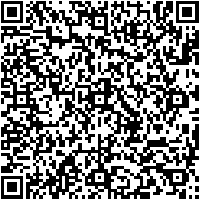 КассирПолучатель платежа: СНТ «Калина»Получатель платежа: СНТ «Калина»КвитанцияКассирРасчетный счет № 40703810840290100031В Одинцовском ОСБ № 8158 Сбербанка России (ОАО), г. МоскваК/с 30101810400000000225 БИК 044525225ИНН 5032039874 КПП 503201001 Расчетный счет № 40703810840290100031В Одинцовском ОСБ № 8158 Сбербанка России (ОАО), г. МоскваК/с 30101810400000000225 БИК 044525225ИНН 5032039874 КПП 503201001 КвитанцияКассирФИО плательщика:ФИО плательщика:КвитанцияКассирАдрес плательщика: Адрес рег.:Адрес плательщика: Адрес рег.:КвитанцияКассирКвитанцияКассирНазначение платежа: Сумма платежа (руб.)КвитанцияКассирУчасток № ____ Целевой взнос на установку автоматических ворот3000КвитанцияКассирПодписьДатаКвитанцияКассирПолучатель платежа: СНТ «Калина»Получатель платежа: СНТ «Калина»КвитанцияКассирРасчетный счет № 40703810840290100031В Одинцовском ОСБ № 8158 Сбербанка России (ОАО), г. МоскваК/с 30101810400000000225 БИК 044525225ИНН 5032039874 КПП 503201001 Расчетный счет № 40703810840290100031В Одинцовском ОСБ № 8158 Сбербанка России (ОАО), г. МоскваК/с 30101810400000000225 БИК 044525225ИНН 5032039874 КПП 503201001 КвитанцияКассирФИО плательщика:ФИО плательщика:КвитанцияКассирАдрес плательщика: Адрес рег.:Адрес плательщика: Адрес рег.:КвитанцияКассирКвитанцияКассирНазначение платежаСумма платежа (руб.)КвитанцияКассирУчасток № ____ Целевой взнос на установку автоматических ворот3000КвитанцияКассирПодписьДатаКвитанцияКассирПолучатель платежа: СНТ «Калина»Получатель платежа: СНТ «Калина»КвитанцияКассирРасчетный счет № 40703810840290100031В Одинцовском ОСБ № 8158 Сбербанка России (ОАО), г. МоскваК/с 30101810400000000225 БИК 044525225ИНН 5032039874 КПП 503201001 Расчетный счет № 40703810840290100031В Одинцовском ОСБ № 8158 Сбербанка России (ОАО), г. МоскваК/с 30101810400000000225 БИК 044525225ИНН 5032039874 КПП 503201001 КвитанцияКассирФИО плательщика:ФИО плательщика:КвитанцияКассирАдрес плательщика: Адрес рег.:Адрес плательщика: Адрес рег.:КвитанцияКассирКвитанцияКассирНазначение платежа: Сумма платежа (руб.)КвитанцияКассирУчасток № ____ Целевой взнос на установку автоматических ворот3000КвитанцияКассирПодписьДатаКвитанцияКассирПолучатель платежа: СНТ «Калина»Получатель платежа: СНТ «Калина»КвитанцияКассирРасчетный счет № 40703810840290100031В Одинцовском ОСБ № 8158 Сбербанка России (ОАО), г. МоскваК/с 30101810400000000225 БИК 044525225ИНН 5032039874 КПП 503201001 Расчетный счет № 40703810840290100031В Одинцовском ОСБ № 8158 Сбербанка России (ОАО), г. МоскваК/с 30101810400000000225 БИК 044525225ИНН 5032039874 КПП 503201001 КвитанцияКассирФИО плательщика:ФИО плательщика:КвитанцияКассирАдрес плательщика: Адрес рег.:Адрес плательщика: Адрес рег.:КвитанцияКассирКвитанцияКассирНазначение платежаСумма платежа (руб.)КвитанцияКассирУчасток № ____ Целевой взнос на установку автоматических ворот3000КвитанцияКассирПодписьДата